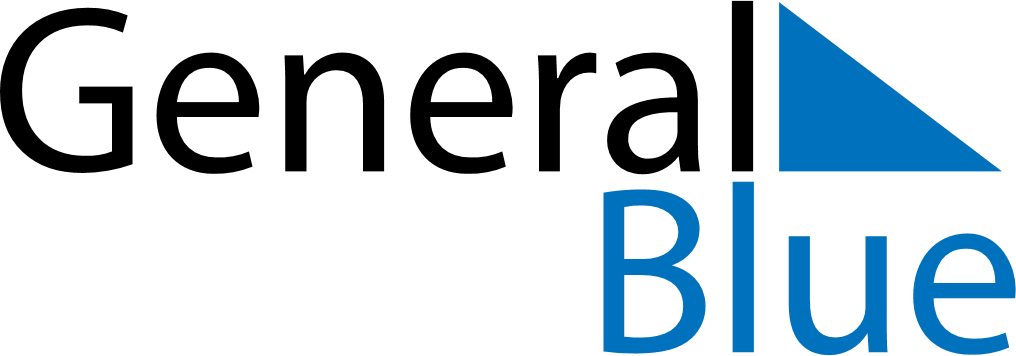 March 2024March 2024March 2024March 2024March 2024March 2024March 2024Melena del Sur, Mayabeque, CubaMelena del Sur, Mayabeque, CubaMelena del Sur, Mayabeque, CubaMelena del Sur, Mayabeque, CubaMelena del Sur, Mayabeque, CubaMelena del Sur, Mayabeque, CubaMelena del Sur, Mayabeque, CubaSundayMondayMondayTuesdayWednesdayThursdayFridaySaturday12Sunrise: 6:49 AMSunset: 6:31 PMDaylight: 11 hours and 41 minutes.Sunrise: 6:49 AMSunset: 6:32 PMDaylight: 11 hours and 43 minutes.34456789Sunrise: 6:48 AMSunset: 6:32 PMDaylight: 11 hours and 44 minutes.Sunrise: 6:47 AMSunset: 6:33 PMDaylight: 11 hours and 45 minutes.Sunrise: 6:47 AMSunset: 6:33 PMDaylight: 11 hours and 45 minutes.Sunrise: 6:46 AMSunset: 6:33 PMDaylight: 11 hours and 47 minutes.Sunrise: 6:45 AMSunset: 6:34 PMDaylight: 11 hours and 48 minutes.Sunrise: 6:44 AMSunset: 6:34 PMDaylight: 11 hours and 49 minutes.Sunrise: 6:43 AMSunset: 6:34 PMDaylight: 11 hours and 51 minutes.Sunrise: 6:42 AMSunset: 6:35 PMDaylight: 11 hours and 52 minutes.1011111213141516Sunrise: 7:41 AMSunset: 7:35 PMDaylight: 11 hours and 53 minutes.Sunrise: 7:41 AMSunset: 7:36 PMDaylight: 11 hours and 55 minutes.Sunrise: 7:41 AMSunset: 7:36 PMDaylight: 11 hours and 55 minutes.Sunrise: 7:40 AMSunset: 7:36 PMDaylight: 11 hours and 56 minutes.Sunrise: 7:39 AMSunset: 7:36 PMDaylight: 11 hours and 57 minutes.Sunrise: 7:38 AMSunset: 7:37 PMDaylight: 11 hours and 59 minutes.Sunrise: 7:37 AMSunset: 7:37 PMDaylight: 12 hours and 0 minutes.Sunrise: 7:36 AMSunset: 7:38 PMDaylight: 12 hours and 1 minute.1718181920212223Sunrise: 7:35 AMSunset: 7:38 PMDaylight: 12 hours and 3 minutes.Sunrise: 7:34 AMSunset: 7:38 PMDaylight: 12 hours and 4 minutes.Sunrise: 7:34 AMSunset: 7:38 PMDaylight: 12 hours and 4 minutes.Sunrise: 7:33 AMSunset: 7:39 PMDaylight: 12 hours and 5 minutes.Sunrise: 7:32 AMSunset: 7:39 PMDaylight: 12 hours and 7 minutes.Sunrise: 7:31 AMSunset: 7:39 PMDaylight: 12 hours and 8 minutes.Sunrise: 7:30 AMSunset: 7:40 PMDaylight: 12 hours and 9 minutes.Sunrise: 7:29 AMSunset: 7:40 PMDaylight: 12 hours and 11 minutes.2425252627282930Sunrise: 7:28 AMSunset: 7:41 PMDaylight: 12 hours and 12 minutes.Sunrise: 7:27 AMSunset: 7:41 PMDaylight: 12 hours and 13 minutes.Sunrise: 7:27 AMSunset: 7:41 PMDaylight: 12 hours and 13 minutes.Sunrise: 7:26 AMSunset: 7:41 PMDaylight: 12 hours and 15 minutes.Sunrise: 7:25 AMSunset: 7:42 PMDaylight: 12 hours and 16 minutes.Sunrise: 7:24 AMSunset: 7:42 PMDaylight: 12 hours and 17 minutes.Sunrise: 7:23 AMSunset: 7:42 PMDaylight: 12 hours and 18 minutes.Sunrise: 7:22 AMSunset: 7:43 PMDaylight: 12 hours and 20 minutes.31Sunrise: 7:21 AMSunset: 7:43 PMDaylight: 12 hours and 21 minutes.